Felhívjuk figyelmét, hogy csak a hiánytalanul kitöltött kérelmet áll módunkban elfogadni.Tájékoztatjuk, hogy az ingatlan használaton kívülisége alatt az ingatlantulajdonos mentesül a hulladékgazdálkodási közszolgáltatási díj ürítési díjának megfizetése alól. A mentesítési kérelmet ezen a formanyomtatványon kell bejelenteni a Szolgáltatónak, aki a bejelentést követő hónaptól nem számlázza a hulladékgazdálkodási közszolgáltatási díj ürítési díját. Az ingatlantulajdonos a használaton kívüliséget a mentesített időszakra vonatkozó víz vagy elektromos áram elszámoló számlával visszamenőlegesen igazolja a Szolgáltató felé.Felhasználó azonosító száma: ……………………………………………………………..………………………Felhasználó neve:…………………………………………………..………………….…………............................Felhasználó születési neve:…..…………………………………………………….………………..……..………Felhasználó anyja neve:………………….………………………………………………….….………….………Felhasználó születési helye, ideje:……………….…………….......………………………………………………Felhasználó állandó lakóhelye:……………………………………..……………………………………………..Felhasználó (levelezési ) címe:…………………………………………………………………………………….Egyéb elérhetőség (telefon, e-mail):………………………………………………………………………………A hulladékgazdálkodási közszolgáltatás alól mentesíteni kívánt ingatlan, melyet életvitelszerűen sem én, sem más nem használ, települési háztartási- és egyéb hulladék nem keletkezik, az ingatlan lakatlan: Irányítószám………………………Település………………………………………..………………………..…,utca…………………………………………………………………..,házszám……………………………...……Mentesítendő időszak:201…….. év …………….……………. hónaptól folyamatosan visszavonásomig.Tudomásul veszem, hogy minden év április 20-ig az előző évi mentesített időszakról fogyasztásmentes közüzemi elszámoló számlát (víz vagy elektromos áram) nyújtok be az „AVAR AJKA” Nonprofit Kft-nek. Ezt az igazolást minden szüneteltetett év vonatkozásában a következő év április 20-ig megteszem. Ennek elmulasztása esetén, vagy abban az esetben, ha a közüzemi elszámolások nem igazolják az ingatlan használatmentességét, a teljes szünetelő időszak a mindenkori jegybanki alapkamattal terhelten részemre kiszámlázásra kerül. 201…... év ……………………hónaptól 201...….. év ………………hónapig (utolsó lakatlan hónap)A szüneteltetés időszaka minimum 90 nap. Tudomásul veszem, hogy a mentesített időszak záró napjától számított 15 napon belül, de legkésőbb következő év április 20-ig a mentesített időszakról fogyasztásmentes közüzemi elszámoló számlát (víz vagy elektromos áram) nyújtok be az „AVAR AJKA” Nonprofit Kft-nek. Ennek elmulasztása esetén, vagy abban az esetben, ha a közüzemi elszámolások nem igazolják az ingatlan használatmentességét, a teljes szünetelő időszak a mindenkori jegybanki alapkamattal terhelten részemre kiszámlázásra kerül. Tájékoztatjuk, hogy a lakatlan ingatlan tulajdonosa köteles a hulladékgazdálkodási közszolgáltatási díj „alapdíj” („rendelkezésre állási díj”) részét megfizetni, amennyiben annak értéke nem nulla. Amennyiben az ingatlant a mentesített időszak alatt használatba veszi, 15 napon belül írásban köteles bejelenteni a Szolgáltatónak.  Levelezési cím: „AVAR AJKA” Nonprofit Kft. 8400 Ajka, Szent István u. 1/a.Felhívjuk figyelmét, hogy az ügyfél személyes adatait nyilvántartási rendszerünk zártan kezeli, azok feldolgozása kizárólag számlázási, díjbekérési céllal történik, harmadik fél számára nem adható ki. …………………….., 201……………………………….	ügyfél aláírásaÖnkormányzat igazolása:Szolgáltató a szünetelést elfogadja: …………………….., 201……………………………….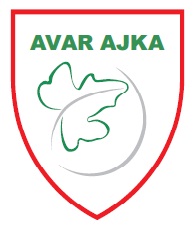 „AVAR AJKA” Nonprofit Kft.8400 Ajka, Szent István u. 1/a.Tel: 06-88/212-588    Mobil: 06-30/3119-188    Fax: 06-88/212-186E-mail: avarkft@avarajkakft.hu           Honlap: www.avarajkakft.huÜgyfélszolgálat telefonos elérhetősége: 06-88/748-038Ügyfélszolgálat ügyfélfogadási rendje: hétfő - kedd - csütörtök: 08:00 -14:00, szerda: 07:00 – 19:00, péntek: 08:00 – 12:00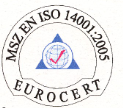 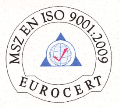 HULLADÉKSZÁLLITÁS ÉS KEZELÉS, PARKÉPITÉS-FENNTARTÁS, KÖZTISZTASÁGHULLADÉKSZÁLLITÁS ÉS KEZELÉS, PARKÉPITÉS-FENNTARTÁS, KÖZTISZTASÁGHULLADÉKSZÁLLITÁS ÉS KEZELÉS, PARKÉPITÉS-FENNTARTÁS, KÖZTISZTASÁG